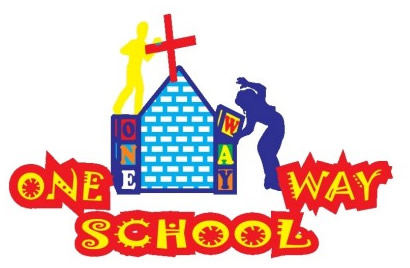 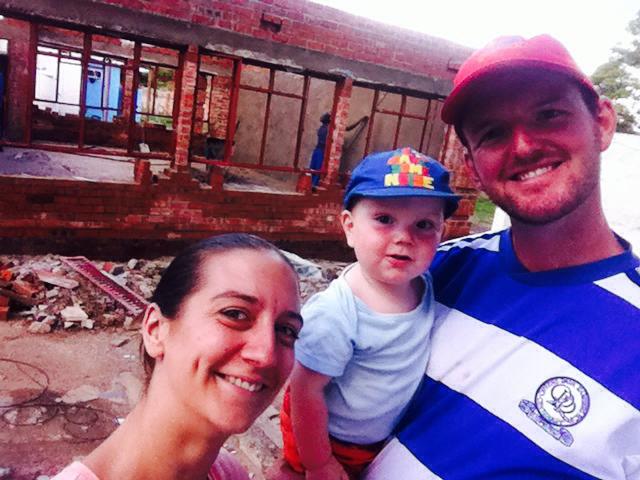 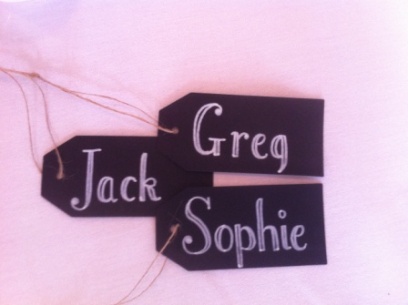 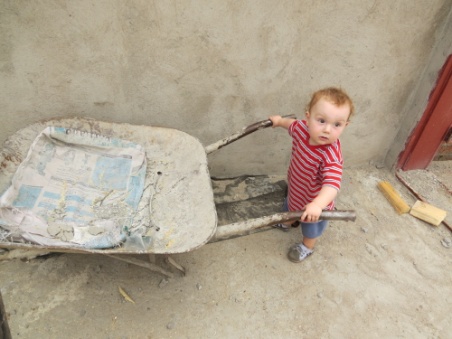                    “helping…”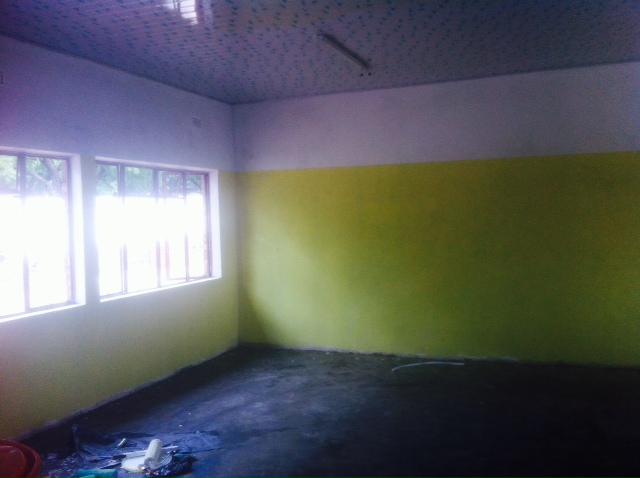 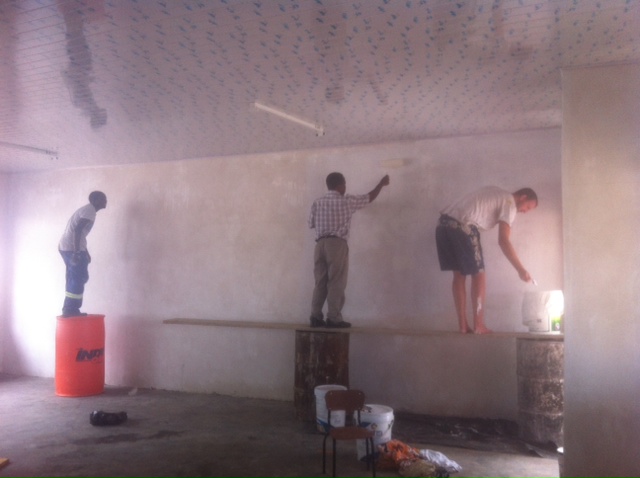 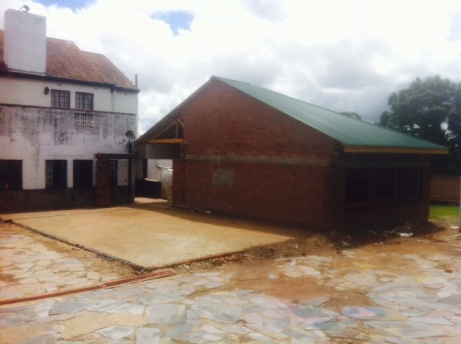 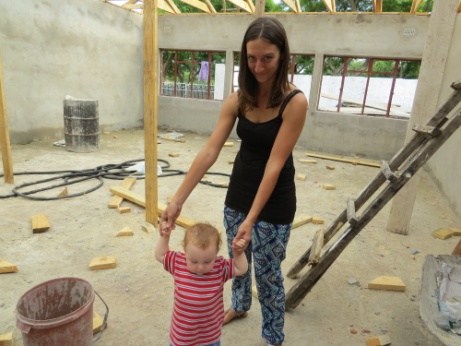 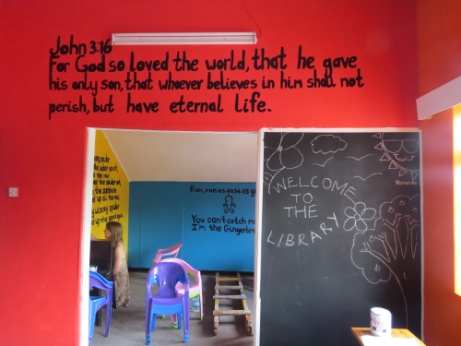                New Classroom!		     Health and Safety Check…	    Library with lovely quotes!An invite – Please feel free to come to Harare to see us – all are welcome!